Modelovanie dažďa (Fyzika 7.B-7.C)KOLOBEH VODY V PRÍRODEVplyvom Slnka dochádza k neustálemu vyparovaniu vody a jej kondenzáciiSlnko zohrieva zem, vodu a tá sa vyparujeTeplý vzduch s vodnými parami stúpa nahor, kde sa ochladzuje a tvoria sa kondenzačné jadrá => vznikajú oblakyOblak je veľké množstvo spojených drobných kvapôčok => padá dážďHmla – je oblak nachádzajúci sa tesne nad povrchom ZemeDážď – je dôsledok kondenzácie vodných páv v ovzduší ZRÁŽKOMER = merá množstvo zrážok spadnutých na Zem   - valcovitá nádoba   - vo výške 0,5m nad povrchom zeme	    - vo vnútri zrážkomera odmerná nádoba  Napr. 50mm zrážok- znamená 50l zrážok na 1m².KYSLÉ DAŽDE = vznikajú tak, že nečistoty sa dostanú do ovzdušia a s dažďom do pôdyľudia chránia prírodu napr. katalyzátory v autách, filtrovaním pri spaľovaní uhlia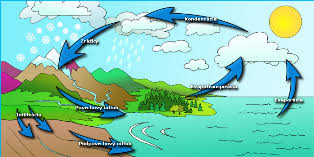 	Mgr. Miloš Hantke